Number 8
Use the .01 significance level.

(1) This a -tailed test. Drop down options: one or two
(4) What is your decision regarding    ?  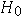 Drop down options: do not reject or reject 

(5) The p-value is .Hint: For the calculations, assume the "After" data as the first sample.1st Drop down options: 0.025 or 0.0005 or 0.0052nd Drop down options: 0.05 or 0.1 or 0.011st Drop down options: reject or fail to reject2nd Drop down options: no significant or a significantNumber 10Drop down options: reject or do not reject 
A coffee manufacturer is interested in whether the mean daily consumption of regular-coffee drinkers is less than that of decaffeinated-coffee drinkers. Assume the population standard deviation for those drinking regular coffee is 1.20 cups per day and 1.36 cups per day for those drinking decaffeinated coffee. A random sample of 50 regular-coffee drinkers showed a mean of 4.35 cups per day. A sample of 40 decaffeinated-coffee drinkers showed a mean of 5.84 cups per day.(2)  The decision rule is to reject   if Z <  . (Negative amount should be      indicated by a minus sign. Round your answer to 2 decimal places.)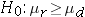 (3)  The test statistic is Z  =  . (Negative amount should be indicated by a minus sign.      Round your answer to 2 decimal places.)Number 9The management of Discount Furniture, a chain of discount furniture stores in the North-east, designed an incentive plan for salespeople. To evaluate this innovative plan, 12 salespeople were selected at random, and their weekly incomes before and after the plan were recorded.  SalespersonBeforeAfter  Sid Mahone$320$340  Carol Quick 290 285  Tom Jackson 421 475  Andy Jones 510 510  Jean Sloan 210 210  Jack Walker 402 500  Peg Mancuso 625  631  Anita Loma 560 560  John Cuso 360 365  Carl Utz 431 431  A. S. Kushner 506  525  Fern Lawton 505 619Please see attached Excel Data File named number 9(1)State the decision rule for .05 significance level: H0: d ≤ 0; H1: d> 0. (Round your answer to 3 decimal places.)  Reject H0 if t >(2)Compute the value of the test statistic. (Round your answer to 1 decimal place.)  Value of the test statistic(3)Compute the p-value. (Round your answer to 2 decimal places.)  p-value is greater than and less than (4)Was there a significant increase in the typical salesperson's weekly income due to the innovative incentive plan? Use the 0.05 significance level.   H0. There is increase in the typical salesperson's weekly
  income due to the innovative incentive plan.The president of the American Insurance Institute wants to compare the yearly costs of auto insurance offered by two leading companies. He selects a sample of 15 families, some with only a single insured driver, others with several teenage drivers, and pays each family a stipend to contact the two companies and ask for a price quote. To make the data comparable, certain features, such as the amount deductible and limits of liability, are standardized. The sample information is reported below.

At the .10 significance level, can we conclude that there is a difference in the amounts quoted? Hint: For the calculations, assume the Progressive Car insurance as the first sample.FamilyProgressive
Car InsuranceGEICO Mutual
Insurance  Becker$2,090        $1,610         Berry1,683        1,247         Cobb1,402        2,327         Debuck1,830        1,367         DuBrul930        1,461         Eckroate697        1,789         German1,741        1,621         Glasson1,129        1,914         King1,018        1,956         Kucic1,881        1,772         Meredith1,571        1,375         Obeid874        1,527         Price1,579        1,767         Phillips1,577        1,636         Tresize860        1,188       please see the attached Excel Data File named number 10Reject H0 if z < or z > . (Negative amount should be indicated by a minus sign. Round your answer to 3 decimal places.)The test statistic is . (Negative amount should be indicated by a minus sign. Round your answer to 2 decimal places.)Decision:  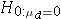 